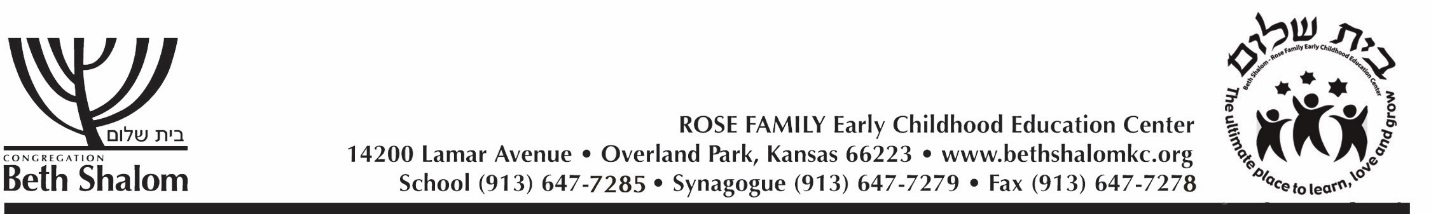 Rose Family Early Childhood Virtual PricesMWF/M-FPlease note, there will be NO SCHOOL on Monday, January 18, 2021 in honor of MLK, Jr. Day.Virtual LearningJanuary 4-29Mini School (Member) MWF$264.00Mini School (Non Member) MWF$330.00Threes (Member) MWF$264.00Threes (Non Member) MWF$330.00Threes (Member) M-F$456.00Threes (Non Member) M-F$570.00Pre-K (Member) MWF$264.00Pre K (Non Member) MWF$330.00Pre K (Member) M-F$456.00Pre K (Non Member) M-F$570.00